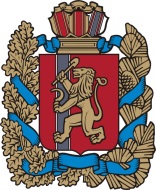 ПРАВИТЕЛЬСТВО КРАСНОЯРСКОГО КРАЯ ПОСТАНОВЛЕНИЕОб утверждении Порядка осуществления регионального государственного контроля (надзора) в области долевого строительства многоквартирных домов и (или) иных объектов недвижимости на территории Красноярского края В соответствии с пунктом 3 статьи 2 Федерального закона от 26.12.2008 № 294-ФЗ «О защите прав юридических лиц и индивидуальных предпринимателей при осуществлении государственного контроля (надзора) и муниципального контроля», статьей 103 Устава Красноярского края ПОСТАНОВЛЯЮ:1. Утвердить прилагаемый Порядок осуществления регионального государственно контроля (надзора) в области долевого строительства многоквартирных домов и (или) иных объектов недвижимости на территории Красноярского края.2. Опубликовать постановление в газете «Наш Красноярский край»
 и на «Официальном интернет-портале правовой информации Красноярского края» (www.zakon.krskstate.ru).3. Постановление вступает в силу через 10 дней после его официального опубликования.Первый заместитель Губернатора края – председатель Правительства края                                                Ю.А.ЛапшинУтвержденопостановлениемПравительства Красноярского краяот ____  ___________ 2018 г. № ___-пПорядок осуществления регионального государственного контроля (надзора) в области долевого строительства многоквартирных домов и (или) иных объектов недвижимости на территории Красноярского края I. Общие положения1. Настоящий Порядок устанавливает порядок организации                          и осуществления регионального государственного контроля (надзора)                   в области долевого строительства многоквартирных домов и (или) иных объектов недвижимости (далее – государственный контроль (надзор)                     в области долевого строительства).2. Задачами государственного контроля (надзора) в области долевого строительства являются предупреждение, выявление и пресечение нарушений лицами, осуществляющими строительство (создание) многоквартирных домов и (или) иных объектов недвижимости                         с привлечением денежных средств иных лиц (далее – лица, привлекающие денежные средства), требований, установленных Федеральным законом         «Об участии в долевом строительстве многоквартирных домов и иных объектов недвижимости и о внесении изменений в некоторые законодательные акты Российской Федерации» (далее – Федеральный закон № 214-ФЗ), а также иных требований, связанных с привлечения денежных средств участников долевого строительства для строительства (создания) многоквартирных домов и (или) иных объектов недвижимости, установленных нормативными правовыми актами Президента Российской Федерации, нормативными правовыми актами Правительства Российской Федерации, нормативными правовыми актами уполномоченного федерального органа исполнительной власти.3. Государственный контроль (надзор) в области долевого строительства осуществляется посредством:- организации и проведения проверок выполнения лицом, привлекающим денежные средства граждан, обязательных требований, установленных законодательством о долевом строительстве (далее – обязательные требования);- проведения мероприятий по профилактике нарушений обязательных требований;- проведения мероприятий по контролю (надзору), осуществляемых без взаимодействия с лицом, привлекающие денежные средства;- принятия предусмотренных законодательством Российской Федерации мер по пресечению и (или) устранению последствий выявленных нарушений;- систематического наблюдения за исполнением обязательных требований, анализа и прогнозирования состояния исполнения обязательных требований при осуществлении деятельности, связанной с привлечением денежных средств, лицами, привлекающими денежные средства для целей строительства (создания) многоквартирных домов и (или) иных объектов недвижимости.4. Предметом государственного контроля (надзора) в области долевого строительства является контроль за соблюдением лицами, привлекающими денежные средства, обязательных требований законодательства о долевом строительстве, в том числе:- контроль целевого использования денежных средств, уплачиваемых участниками долевого строительства по договору, для строительства (создания) многоквартирных домов и (или) иных объектов недвижимости в соответствии с Федеральным законом № 214-ФЗ, лицами, привлекающими денежные средства,;- контроль соблюдения примерных графиков реализации проектов строительства;- контроль соблюдения требований к ведению учета денежных средств, уплачиваемых участниками долевого строительства.5. При осуществлении государственного контроля (надзора) в области долевого строительства лицами, в отношении которых осуществляются мероприятия по контролю (надзору) являются:- застройщик;- иное лицо, привлекающее денежные средства для целей строительства многоквартирных домов и (или) иных объектов недвижимости.6. При осуществлении государственного контроля (надзора) в области долевого строительства применяется риск-ориентированный подход                   к организации контроля (надзора) за деятельностью в сфере долевого строительства многоквартирных домов и (или) иных объектов недвижимости, которая подлежит отнесению к одной из категорий риска       в соответствии с Правилами отнесения деятельности юридических лиц              и индивидуальных предпринимателей и (или) используемых ими производственных объектов к определенной категории риска или определенному классу (категории) опасности, утвержденными постановлением Правительства Российской Федерации от 17 августа 2016 г. № 806.7. Государственный контроль (надзор) в области долевого строительства осуществляется должностными лицами уполномоченного             на осуществление государственного контроля (надзора) в области долевого строительства исполнительного органа государственной власти Красноярского края – службы строительного надзора и жилищного контроля Красноярского края (далее – Служба).Сроки и последовательность административных процедур при осуществлении государственного контроля (надзора) в области долевого строительства устанавливаются административным регламентом осуществления государственного контроля (надзора) в области долевого строительства, утверждаемым правовым актом Службы.II. Требования к организации мероприятий по контролю8. Организация и проведение проверок выполнения лицами, привлекающими денежные средства, обязательных требований, установленных законодательством о долевом строительстве.8.1. Плановые проверки проводятся на основании разрабатываемых           и утверждаемых Службой в соответствии с предоставленными полномочиями ежегодных планов.8.2. Основанием проведения плановой проверки является истечение одного года с даты выдачи лицу, в отношении которого проводится такая проверка, разрешения на строительство либо с даты окончания проведения последней плановой проверки такого лица.8.3. Основанием для проведения внеплановой проверки при осуществлении государственного контроля (надзора) в области долевого строительства является:1) истечение срока исполнения лицом, привлекающим денежные средства граждан для строительства многоквартирных домов и (или) иных объектов недвижимости, выданного Службой предписания об устранении нарушения требований Федерального закона № 214-ФЗ, а также иных требований по вопросам привлечения денежных средств граждан для строительства многоквартирных домов и (или) иных объектов недвижимости, установленных законодательством о долевом строительстве, если до истечения такого срока лицом, привлекающим денежные средства граждан для строительства многоквартирных домов и (или) иных объектов недвижимости, не были устранены указанные в предписании нарушения;2) выявление в ходе проведения анализа ежеквартальной отчетности застройщика об осуществлении деятельности, связанной с привлечением денежных средств участников долевого строительства для строительства (создания) многоквартирных домов и (или) иных объектов недвижимости, бухгалтерской отчетности (в том числе годовой), составленной                            в соответствии с требованиями законодательства Российской Федерации,          и (или) проектной декларации признаков нарушения обязательных требований;3) поступление в Службу обращений и заявлений граждан, в том числе индивидуальных предпринимателей, юридических лиц, информации                   от органов государственной власти, органов местного самоуправления, указанной в части 1 статьи 23.2 Федерального закона № 214-ФЗ некоммерческой организации, из средств массовой информации, информационно-телекоммуникационной сети «Интернет» (далее – сеть «Интернет») о фактах нарушений обязательных требований законодательства о долевом строительстве;4) отклонение застройщика от примерного графика реализации проекта строительства на шесть и более месяцев;5) приказ руководителя Службы о проведении внеплановой проверки, изданный в соответствии с поручением Президента Российской Федерации или Правительства Российской Федерации либо высшего исполнительного органа государственной власти субъекта Российской Федерации в случае выявления нарушений обязательных требований;6) требование прокурора о проведении внеплановой проверки в рамках надзора за исполнением законов по поступившим в органы прокуратуры материалам и обращениям;7) поступление в Службу уведомления уполномоченного банка (банка, созданного в соответствии с законодательством Российской Федерации и включенного Банком России в перечень банков, соответствующих критериям, установленным Правительством Российской Федерации), предусмотренного частью 4 статьи 18.2 Федерального закона № 214-ФЗ.Внеплановая выездная проверка по основанию, указанному                       в подпункте 5 настоящего пункта, может быть проведена Службой незамедлительно с извещением органа прокуратуры в порядке, установленном частью 12 статьи 10 Федерального закона 26 декабря 2008 г. № 294-ФЗ «О защите прав юридических лиц и индивидуальных предпринимателей при осуществлении государственного контроля (надзора) и муниципального контроля» (далее – Федеральный закон № 294-ФЗ).8.4. Организация документарной проверки (плановой и внеплановой) осуществляется в порядке, установленном статьей 11 Федерального закона 
№ 294-ФЗ.8.5. Выездная проверка (плановая и внеплановая) проводится                    в порядке, установленном статьей 12 Федерального закона № 294-ФЗ.8.6. В случае выявления при проведении проверки нарушений обязательных требований Служба направляет проверяемому лицу предписание об устранении нарушений обязательных требований (далее – предписание). В предписании указываются описание, характер, конкретный вид нарушений с указанием ссылок на статьи (пункты, части статей) нормативных правовых актов, требования которых нарушены, а также устанавливается срок устранения выявленных нарушений.8.7. При выявлении в результате проведенной проверки либо при осуществлении контроля (надзора) за исполнением предписания признаков состава административного правонарушения, за совершение которого должностные лица Службы уполномочены возбуждать дела                                  об административных правонарушениях, возбуждается дело                                об административном правонарушении, в порядке и сроки, установленные Кодексом Российской Федерации об административных правонарушениях.8.8. Информация о проведенных проверках деятельности застройщика, предписаниях застройщику, за исключением сведений, доступ к которым ограничен законодательством Российской Федерации, а также сведения о вступивших в законную силу постановлениях о привлечении застройщика, его должностных лиц к административной ответственности за нарушение требований законодательства о долевом строительстве, размещается в Единой информационной системе жилищного строительства, определенной статьей 23.3 Федерального закона № 214-ФЗ (далее – ЕИСЖС), а также на официальном сайте Службы в информационно-коммуникационной сети «Интернет».9. Организация и проведение мероприятий, направленных на профилактику нарушений обязательных требований.9.1. В целях предупреждения нарушений лицами, в отношении которых реализуется мероприятие по контролю (надзору), обязательных требований, устранения причин, факторов и условий, способствующих нарушениям обязательных требований, Служба осуществляет мероприятия                        по профилактике нарушений обязательных требований в соответствии                   с программой, утверждаемой Службой ежегодно.9.2. В целях профилактики нарушений обязательных требований Служба:1) обеспечивает размещение на своем официальном сайте 
в сети «Интернет» перечней нормативных правовых актов или их отдельных частей, содержащих обязательные требования, оценка соблюдения которых является предметом государственного контроля (надзора) в области долевого строительства, а также текстов соответствующих нормативных правовых актов;2) осуществляет информирование лиц, в отношении которых реализуется мероприятие по контролю (надзору), по вопросам соблюдения обязательных требований, в том числе посредством разработки                       и опубликования руководств по соблюдению обязательных требований, проведения семинаров и конференций, разъяснительной работы в средствах массовой информации и иными способами; 3) в случае изменения обязательных требований подготавливает 
и распространяет информацию о содержании новых нормативных правовых актов, устанавливающих обязательные требования, внесенных изменениях       в действующие нормативные правовые акты, сроках и порядке вступления их в действие, а также рекомендации о проведении необходимых организационных, технических мероприятий, направленных на внедрение      и обеспечение соблюдения обязательных требований;4) обеспечивает регулярное (не реже одного раза в год) обобщение практики осуществления государственного контроля (надзора) в области долевого строительства, и размещение на официальном сайте Службы в сети «Интернет» соответствующих обобщений, в том числе с указанием наиболее часто встречающихся случаев нарушений обязательных требований                     с рекомендациями в отношении мер, которые должны приниматься лицами,  в отношении которых реализуется мероприятие по контролю, в целях недопущения таких нарушений;5) выдаёт предостережение о недопустимости нарушения обязательных требований.9.3. При наличии у Службы сведений о готовящихся нарушениях          или о признаках нарушений обязательных требований, полученных в ходе реализации мероприятий по контролю, осуществляемых без взаимодействия с подконтрольным лицом, либо содержащихся в поступивших обращениях       и заявлениях (за исключением обращений и заявлений, авторство которых  не подтверждено), информации от органов государственной власти, органов местного самоуправления, из средств массовой информации, и если такое лицо ранее не привлекалось к ответственности за нарушение соответствующих требований, в течение месяца со дня получения Службой сведений о готовящихся нарушениях или о признаках нарушений обязательных требований, лицу, в отношении которого реализуется мероприятие по контролю (надзору), направляется предостережение                о недопустимости нарушения обязательных требований и предлагается принять меры по обеспечению соблюдения обязательных требований               и уведомить об этом Службу в установленный в таком предостережении срок.9.4. Предостережение о недопустимости нарушения обязательных требований должно содержать указания на соответствующие обязательные требования, нормативный правовой акт, их предусматривающий, а также информацию о том, какие конкретно действия (бездействие) лица,                   в отношении которого реализуется мероприятие по контролю (надзору), могут привести или приводят к нарушению этих требований.9.5. Составление и направление предостережения о недопустимости нарушения обязательных требований, подача лицом, в отношении которого реализуется мероприятие по контролю (надзору), возражений на такое предостережение и их рассмотрение, а также уведомление об исполнении такого предостережения осуществляется в порядке, установленном Правительством Российской Федерации.10. Организация и проведение мероприятий по контролю (надзору) 
без взаимодействия с лицами, в отношении которых реализуется такое мероприятие.10.1. К мероприятиям по контролю (надзору), при проведении которых 
не требуется взаимодействие контролирующего органа с лицами,                    в отношении которых реализуется такое мероприятие, относятся:- анализ ежеквартальной отчетности застройщика об осуществлении деятельности, связанной с привлечением денежных средств участников долевого строительства для строительства (создания) многоквартирных домов и (или) иных объектов недвижимости (далее – ежеквартальная отчетность застройщика);- наблюдение за соблюдением обязательных требований посредством анализа информации о деятельности либо действиях застройщика, обязанность по раскрытию которой возложена на застройщика                         в соответствии с законодательством о долевом строительстве;- наблюдение за соблюдением застройщиком обязательных требований при размещении информации в сети «Интернет» и ЕИСЖС.10.2. Анализ ежеквартальной отчетности застройщика осуществляется в целях формирования выводов о соблюдении застройщиком:- сроков представления в Службу ежеквартальной отчетности застройщика и требований к её составу;- нормативов оценки финансовой устойчивости деятельности застройщика;- сроков исполнения им договорных обязательств перед участниками долевого строительства;- примерных графиков реализации проектов строительства.10.3. При анализе соблюдения нормативов финансовой устойчивости деятельности застройщиков информация, необходимая для проведения соответствующего расчета, формируется на основании данных бухгалтерского учета застройщика и должна быть раскрыта в бухгалтерской (финансовой) отчетности.Аналитический учет активов и обязательств в рамках бухгалтерского учета застройщика должен обеспечивать получение необходимой информации по каждому участнику долевого строительства и договору долевого строительства, связанным с привлечением денежных средств участников долевого строительства для строительства (создания) многоквартирных домов и (или) иных объектов недвижимости, по активам застройщика, считающимся находящимися в залоге, по обязательствам застройщика перед участниками долевого строительства и обязательствам участников долевого строительства перед застройщиком по внесению платежей в предусмотренный договором период, об оплате жилых помещений после завершения и признания выручки от продажи.10.4. По итогам анализа ежеквартальной отчетности застройщика           в случае выявления признаков допущенных застройщиком нарушений обязательных требований должностным лицом Службы формируется мотивированное представление о результатах анализа ежеквартальной отчетности застройщика, для принятия при необходимости решения о назначении внеплановой проверки застройщика.10.5. В случае получения в ходе проведения мероприятий по контролю (надзору) без взаимодействия с лицами, в отношении которых реализуется такое мероприятие, сведений о готовящихся нарушениях или признаках нарушения обязательных требований, Служба в течение месяца со дня получения таких сведений направляет лицу, в отношении которого реализуется мероприятие по контролю (надзору), предостережение                      о недопустимости нарушения обязательных требований.11. Меры, принимаемые Службой в целях пресечения и (или) устранения нарушений, выявленных при осуществлении государственного контроля (надзора) в области долевого строительства11.1. В целях пресечения и (или) устранения нарушений, выявленных при осуществлении государственного контроля (надзора) в области долевого строительства, Служба принимает следующие меры:1) направляет лицам, привлекающим денежные средства участников долевого строительства для строительства многоквартирных домов                 и (или) иных объектов недвижимости, предписания об устранении нарушений обязательных требований и устанавливает сроки устранения этих нарушений, в том числе в случае поступления уведомления от публично-правовой компании «Фонд защиты прав граждан – участников долевого строительства» в соответствии с пунктами 1 и 2 части 5.2 статьи 11 Федерального закона «О публично-правовой компании 
по защите прав граждан - участников долевого строительства 
при несостоятельности (банкротстве) застройщиков и о внесении изменений 
в отдельные законодательные акты Российской Федерации»;2) размещает на официальном сайте Службы в сети «Интернет» информацию о проведенных проверках деятельности застройщика,                  за исключением сведений, доступ к которым ограничен законодательством Российской Федерации, а также сведения о вступивших в законную силу постановлениях Службы о привлечении застройщика, его должностных лиц  к административной ответственности за нарушение обязательных требований;3) обращается в суд с заявлениями в защиту прав и законных интересов участников долевого строительства;4) направляет в правоохранительные органы материалы, связанные 
с выявлением фактов нарушения обязательных требований, имеющих признаки уголовно наказуемых деяний, для решения вопросов о возбуждении уголовных дел;5) принимает иные меры, необходимые для привлечения лиц, привлекающих денежные средства для целей строительства многоквартирных домов и (или) иных объектов недвижимости                     (их должностных лиц), к ответственности, установленной законодательством Российской Федерации.11.2. Служба вправе обратиться в арбитражный суд 
с заявлением о приостановлении на определенный срок осуществления застройщиком деятельности, связанной с привлечением денежных средств участников долевого строительства для строительства (создания) многоквартирных домов и (или) иных объектов недвижимости, в случае, если:1) более чем на тридцать календарных дней задержано представление ежеквартальной отчетности застройщика;2) застройщиком не соблюдаются нормативы финансовой устойчивости его деятельности, установленные Правительством Российской Федерации;3) застройщик не удовлетворяет требования участников долевого строительства по денежным обязательствам, предусмотренным частью 1 статьи 12.1 Федерального закона № 214-ФЗ, и (или) не исполняет обязанность по передаче объекта долевого строительства в течение трех месяцев со дня наступления удовлетворения таких требований                         и (или) исполнения такой обязанности. При этом указанные требования          в совокупности должны составлять не менее чем 100 тысяч рублей;4) застройщиком не исполнены отдельные обязательные требования 
при условии, что в течение одного года к застройщику два и более раза применялись предусмотренные настоящим Положением меры воздействия;5) в проектной декларации, представленной застройщиком в Службу, содержатся заведомо недостоверные сведения о соответствии застройщика требованиям, установленным частью 2 статьи 3 Федерального закона             № 214-ФЗ;6) по истечении трех месяцев со дня выдачи Службой предписания      об устранении нарушения требований, указанных в части 2 статьи 3 Федерального закона № 214-ФЗ, застройщиком не устранено нарушение таких требований.11.3. Служба вправе обратиться в арбитражный суд 
с заявлением о ликвидации лица, привлекающего денежные средства граждан, в случае неоднократного или грубого нарушения 
им обязательных требований, а также в иных предусмотренных федеральными законами случаях.11.4. В случае обращения в арбитражный суд с заявлениями, предусмотренными пунктами 15 и 16 статьи 23 Федерального закона               № 214-ФЗ, Служба в течение пяти рабочих дней с даты вступления в силу решения арбитражного суда о ликвидации лица, привлекающего денежные средства граждан для строительства, или приостановлении осуществления застройщиком деятельности, связанной с привлечением денежных средств участников долевого строительства для строительства (создания) многоквартирных домов и (или) иных объектов недвижимости, обязан уведомить орган, осуществляющий на территории Красноярского края, государственный кадастровый учет, государственную регистрацию прав, ведение Единого государственного реестра недвижимости и предоставление сведений, содержащихся в Едином государственном реестре недвижимости   о вступлении в силу соответствующего решения суда.III. Критерии отнесения деятельности застройщика к отдельным категориям риска12. Критерии отнесения деятельности застройщика к отдельным категориям риска (далее – критерии риска) в целях осуществления государственного контроля (надзора) в области долевого строительства разработаны с учетом тяжести потенциальных негативных последствий возможного несоблюдения застройщиками требований, предусмотренных федеральными законами и принимаемыми в соответствии с ними иными нормативными правовыми актами Российской Федерации и вероятности несоблюдения застройщиками обязательных требований.13. Отнесение деятельности застройщика к отдельным категориям риска осуществляется на основании следующих критериев риска:1) чрезвычайно высокий риск:строительство многоквартирных домов, осуществляемое с привлечением денежных средств участников долевого строительства, которые являются объектами незавершенного строительства, в отношении которых первый договор участия в долевом строительстве поступил на государственную регистрацию до 1 января 2017 года (по которым контролирующим органом предусмотренное частью 2.1 статьи 19 Федерального закона № 214-ФЗ заключение о соответствии застройщика и проектной декларации требованиям, установленным частями 1.1 и 2 статьи 3, статьями 20 и 21 Закона № 214-ФЗ, не выдавалось);2) высокий риск:строительство многоквартирных домов, осуществляемое с привлечением денежных средств участников долевого строительства, которые являются объектами незавершенного строительства, в отношении которых выдано заключение о соответствии застройщика и проектной декларации требованиям, установленным частями 1.1 и 2 статьи 3, статьями 20 и 21 Федерального закона № 214-ФЗ, при этом первый договор участия в долевом строительстве поступил на государственную регистрацию до даты создания Публично-правовой компании «Фонд защиты прав граждан - участников долевого строительства» (до 20 октября 2017 года);3) средний риск:строительство многоквартирных домов, осуществляемое с привлечением денежных средств участников долевого строительства, которые являются объектами незавершенного строительства, в отношении которых разрешения на строительство получены до 1 июля 2018 года, первый договор участия в долевом строительстве на государственную регистрацию поступил после 20 октября 2017 года и отчисления по которым производятся в Публично-правовую компанию «Фонд защиты прав граждан - участников долевого строительства»;4) умеренный риск:строительство многоквартирных домов, осуществляемое с привлечением денежных средств участников долевого строительства, которые являются объектами незавершенного строительства, в отношении которых разрешения на строительство получены после 1 июля 2018 года, и по которым застройщик привлекает денежные средства участников долевого строительства без размещения их на счетах эскроу;5) низкий риск:строительство многоквартирных домов, осуществляемое с привлечением денежных средств участников долевого строительства, путем размещения денежных средств на счетах эскроу в порядке, предусмотренном статьей 15.4 Закона № 214-ФЗ.	14. Отнесение деятельности застройщика к категориям риска осуществляется решением руководителя Службы.	15. Отнесение деятельности застройщика, к определенной категории риска определяется:- количеством выявленных в деятельности застройщика фактов предоставления, размещения недостоверной информации о себе и проекте строительства объекта;- количеством допущенных застройщиком в течение года нарушений      в области долевого строительства;- количеством допущенных застройщиком нарушений более чем на 3 месяцев сроков ввода объектов капитального строительства в эксплуатацию;- количеством допущенных застройщиком нарушений более чем на 6 месяцев сроков передачи объектов долевого строительства участникам долевого строительства.16. При отсутствии решения руководителя Службы об отнесении деятельности застройщика к определенной категории риска его деятельность считается отнесенной к категории низкого риска.17. Проведение плановых проверок в отношении застройщика                 в зависимости от присвоенной его деятельности категории риска осуществляется со следующей периодичностью:- для категории значительного риска - один раз в год;- для категории среднего риска - не чаще чем 1 раз в 2 года;-для категории низкого риска – плановые проверки не проводятся.18. Служба ведет перечни застройщиков, деятельности которых присвоены категории риска (далее – перечни застройщиков).Включение в перечни застройщиков осуществляется на основании решения руководителя Службы об отнесении деятельности, осуществляемой застройщиком, к соответствующим категориям риска в течении 3 рабочих дней со дня принятия указанного решения.19. Перечни застройщиков содержат следующую информацию:- полное наименование застройщика, которому присвоена категория риска;- основной государственный регистрационный номер такого застройщика;- индивидуальный номер налогоплательщика;- место нахождения застройщика;- указание на категорию риска, реквизиты решения об отнесении деятельности застройщика к категории риска, а также сведения, на основании которых было принято указанное решение.	20. На официальном сайте Службы в сети «Интернет» размещается          и поддерживается в актуальном состоянии следующая информация                  о застройщиках, деятельность которых отнесена к категории значительного риска, содержащаяся в перечнях застройщиков:- полное наименование застройщика;- основной государственный регистрационный номер;- место нахождения застройщика;- указание на категорию риска, дата принятия решения об отнесении деятельности застройщика в области долевого строительства к категории риска.Размещение вышеуказанной информации осуществляется с учетом законодательства Российской Федерации о защите государственной тайны.	21. По запросу застройщика Служба представляет информацию                    о присвоенной деятельности этого застройщика категории риска, а также сведения, использованные при отнесении его деятельности к определенной категории риска, в соответствии с Правилами отнесения деятельности юридических лиц и индивидуальных предпринимателей и (или) используемых ими производственных объектов к определенной категории риска или определенному классу (категории) опасности, утвержденными постановлением Правительства Российской Федерации от 17 августа 2016 г. № 806 (далее – Правила).22. Подача застройщиком в контролирующий орган заявления             об изменении ранее присвоенной деятельности такого застройщика категории риска, рассмотрение Службой такого заявления и принятие решения по нему осуществляется в установленном Правилами порядке.IV. Заключительные положения23. Решения и действия (бездействие) должностных лиц Службы при проведении государственного контроля (надзора) в области долевого строительства могут быть обжалованы в административном и (или) судебном порядке в соответствии с законодательством Российской Федерации.Руководитель службы 						       Е.Н.Скрипальщиковг. Красноярск№